HASIL UJI VALIDITAS DAN RELIABILITAS INSTRUMENHasil Uji Validitas PengetahuanHasil Uji Reliabilitas Pengetahuan 	Reliability StatisticsHasil Uji Validitas Kuesioner SikapHasil Uji Reliabilitas Kuesioner Sikap	Reliability StatisticsHASIL PENGOLAHAN DAN ANALISIS DATAMaster Tabel Hasil Jawaban Pretest Kuesioner PengetahuanMaster Tabel Hasil Jawaban Posttest Kuesioner PengetahuanMaster Tabel Hasil Jawaban Pretest Kuesioner SikapMaster Tabel Hasil Jawaban Posttest Kuesioner SikapAnalisis Univariat Karakteristik Responden	kelompokusia	Pendidikan ortu	Pekerjaan ortu	Paparan informasi sebelumAnalisis Data PengetahuanMedian, Minimum, Maximum Data Pengetahuan	StatisticsHasil Uji Normalitas Data Pengetahuan	Tests of Normalitya  Lilliefors Significance CorrectionHasil Analisis Data Pengetahuan	Test Statistics(b)a  Based on negative ranks.b  Wilcoxon Signed Ranks TestEffect Size PengetahuanKategori Tingkatan EfektivitasSumber : Andy Field. Discovering Statistics Using IBM SPSS Statistics 4th Edition. Canada : SAGE publication  ;2013Untuk menghitung effect size, digunakan rumus Pearson’s correlation coefficient r. Variabel pengetahuan menggunakan uji Wilcoxon sehingga rumus perhitunggan effect size yang digunakan sebagai berikut :r  = Keterangan :r      = effect SizeZ     = z-scoreN     = jumlah keseluruhan responden	r  = Analisis Data SikapMean, SD Data Sikap	StatisticsHasil Uji Normalitas Data Sikap	Tests of Normality*  This is a lower bound of the true significance.a  Lilliefors Significance CorrectionHasil Analisis Data Sikap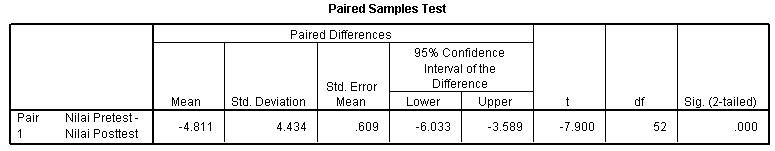 Effect Size Data SikapKategori Tingkatan EfektivitasSumber : Andy Field. Discovering Statistics Using IBM SPSS Statistics 4th Edition. Canada : SAGE publication  ;2013Untuk menghitung effect size, digunakan rumus Pearson’s correlation coefficient r. Variabel sikap menggunakan uji statistik Paired sampel t test, sehingga rumus perhitungan effect size yang digunakan adalah sebagai berikut:r  =        Keterangan :r      = effect Sizet     = t value df   = degree of freedom r  = Itemr hitungr tabelKeteranganP100,361Tidak validP2-0,1010,361Tidak validP30,4560,361ValidP40,3900,361ValidP50,1730,361Tidak validP60,6180,361ValidP70,2720,361Tidak validP80,5430,361ValidP900,361Tidak validP100,3870,361ValidP110,4380,361ValidP120,3730,361ValidP130,2370,361Tidak validP140,0000,361Tidak validP150,2320,361Tidak validP160,4030,361ValidP170,3480,361Tidak validP180,4450,361ValidP190,3390,361Tidak validP200,4370,361ValidP210,5510,361ValidP220,6430,361ValidP230,3030,361Tidak validP240,0000,361Tidak validP250,4620,361ValidP260,3990,361ValidP27-0,0740,361Tidak validP280,7670,361ValidP290,3120,361Tidak validP3000,361Tidak validCronbach's AlphaN of Items.73030Itemr hitungr tabelKeteranganP1- 0,2750,361Tidak ValidP20,6130,361ValidP30,5540,361ValidP40,6550,361ValidP50,7090,361ValidP60,4570,361ValidP70,5840,361ValidP80,4510,361ValidP90,1520,361Tidak ValidP100,3820,361ValidP11-0,0090,361Tidak ValidP120,5880,361ValidP130,2520,361Tidak ValidP140,5170,361ValidP150,3330,361Tidak ValidP16-0,0260,361Tidak ValidP170,1760,361Tidak ValidP180,5070,361ValidP190,6660,361ValidP200,1610,361Tidak ValidP210,4600,361ValidP220,4860,361ValidP230,4660,361ValidP240,3260,361Tidak ValidP250,1840,361Tidak ValidP260,0000,361Tidak ValidP270,1570,361Tidak ValidP280,2960,361Tidak ValidCronbach's AlphaN of Items.73228Nop1p2p3p4p5p6p7p8p9p10p11p12p13p14p15TotalNilai110010101111100196021011110100101008533100111011100001853410111011111101011735011010011111001960610011101111101111737101111011111101128081111110110100011067910111101111100111731010111101101100110671110011001111100196012101111011011001106713100110101011101960141111010111100011067151011111111110111387161001101110010007471710111001111100110671810111111111100112801910101111111100111732010111101110110111732110110101111111112802210111100011111111732310011001111111111732410111001011101110672510111001111100110672610111101111100111732710001001011110185328100011111111101117329100101010111001853301011010111110009603111101111101101112803210111101111100111733311101101111111113873411101001110110096035111110110010101106736111111111111001138737111011011011001106738101010011110111106739110110001111011106740111110110001001960411001110101110019604211011101011110111734311111100111101112804411011101111110112804510111011111101112804611101011110110010674711101011110110010674811101101111111113874911111101111101113875011101101101100110675111111101111101113875210011101001100185353100111010011001853Nop1p2p3p4p5p6p7p8p9p10p11p12p13p14p15TotalNilai111011101111101112802111111111111111151003111110111111101138741111101111110111387511111001111101112806111111111111111151007111101111111111149381111101111111111493911111011111101113871011111011111111114931111011111111111114931211111001111111113871311111001110110111731411111001111101011731511111111111111115100161111101110010011067171111111111111111510018111110111111011138719111111111111111151002011111111111111115100211111101111111111493221111111111110111493231111101111111111493241111100111110111280251111111111111111510026111111111111111151002711111111111111115100281111111111111111510029111110011111111138730111111011110011128031111110111111011138732111110111111111149333111111111111111151003411001011111111112803511111011111101113873611111011111111114933711111011111111114933811111001111111113873910111111111111114934011111111111101114934111111111111101114934211111110111111114934311111111111111115100441111111111111111510045111110111111111149346110011111111111138747110010111111111128048111111111111111151004911111111111111115100501111101111111111493511111110111111111493521111111111110111493531111101111110111387NoP1P2P3P4P5P6P7P8P9P10P11P12P13P14P15Total15424544442444444824334334332444344435345414552444344544354544344444455155355344422544545064445555352455455774444445453454445185344444333444444895454544443444545210545554533352444501143444433344444447125355555433545455813555553443245445451434555225454544551154545545343444346016425455542255515481754554543244454552185455535333554455519453433433344535482055555445335545453215555555425544556022544545534355545602355544454434543556244454434444434345125444443442344445482643555453435543555275355544322444445528535544431354435522954555453335555553303455545113433555431434554443345435463255555254334443560335444544444454445134354552542455545603553555354235443557365455554524444354837455553435454445543853455443334443552395544444344555445440445442553253434474155555454525544557425445445342454455343454534433345444514455554455444545559454335344333444344946354552542455545604735455254245554560484555555525555556049453543544445454565053535145221435454515544544434545455652555554545255441575355555453525555558NoP1P2P3P4P5P6P7P8P9P10P11P12P13P14P15Total15334444343554355924334344423444445435345255133555155744354544444444556355454555323554456464435555535554556875345445443554446385344444444444446095545554543444456610545555433355435641143444443444444458125355555535555557113544544442244444581444555454244445564154555555555555557416521545512255545561755555544445551567185455555543554456919454444533345445612055555544335545568215555555555555557522551555555555555712355555554445554571244355544444444456325442444444444444582655555553445554570275555544445554557028535544444455445652954555554145554567304555555334554556831444554543445421583255555555555555575335445554244554446434555555555555555753554555555345555571365445444424444456137455555535555434683855454454444544566395555544445554546940454543442354445604155555554445555572424545545444455446643443554534445444624455554555555555574454445444334554356146555555555555555754755555555555555575485555555555555557549554544555545455705045555553555543468515545555434555557052555555554455545725355555555545554573FrequencyPercentValid PercentCumulative PercentValid1611.311.311.3Valid24788.788.7100.0ValidTotal53100.0100.0FrequencyPercentValid PercentCumulative PercentValidNon-Perguruan tinggi1426.426.426.4ValidPerguruan Tinggi3973.673.6100.0ValidTotal53100.0100.0FrequencyPercentValid PercentCumulative PercentValidTenaga Kesehatan35.75.75.7ValidNon Tenaga Kesehatan5094.394.3100.0ValidTotal53100.0100.0FrequencyPercentValid PercentCumulative PercentValidPernah1120.820.820.8ValidTidak pernah4279.279.2100.0ValidTotal53100.0100.0Nilai PretestNilai PosttestNValid5353NMissing00MedianMedian67.0093.00MinimumMinimum4767MaximumMaximum87100Kolmogorov-Smirnov(a)Kolmogorov-Smirnov(a)Kolmogorov-Smirnov(a)Shapiro-WilkShapiro-WilkShapiro-WilkStatisticdfSig.StatisticDfSig.Nilai Pretest.13353.020.94653.018Nilai Posttest.21953.000.87553.000Nilai Posttest - Nilai PretestZ-6.359(a)Asymp. Sig. (2-tailed).000Nilai koefisien rKategori0,1 ≥ r ˂ 0,3Efek kecil0,3 ≥ r ˂ 0,5Efek sedangr ≥ 0,5Efek besarNilai PretestNilai PosttestNValid5353NMissing00MeanMean61.6466.45Std. DeviationStd. Deviation4.3775.826Kolmogorov-Smirnov(a)Kolmogorov-Smirnov(a)Kolmogorov-Smirnov(a)Shapiro-WilkShapiro-WilkShapiro-WilkStatisticdfSig.StatisticDfSig.Nilai Pretest.11253.092.98253.605Nilai Posttest.09553.200(*).95753.055Nilai koefisien rKategori0,1 ≥ r ˂ 0,3Efek kecil0,3 ≥ r ˂ 0,5Efek sedangr ≥ 0,5Efek besar